Aanmelding opleiding Professioneel Verhoor VerkortBeste kandidaat,

Leuk dat je geïnteresseerd bent in de opleiding Professioneel Verhoor Verkort. Om je te kunnen aanmelden, willen we je vragen om onderstaande document in te vullen. Vervolgens vragen we je nog om een motivatiebrief te schrijven. Daarover staat meer beschreven op de volgende pagina. PersonaliaVooropleiding(en), met name op gebied van verhoorVerwachting opleiding PVVErvaring met verhoorMotivatiebrief Ruimte voor de motivatiebriefNaam AdresPostcode en plaatsTelefoonGeboortedatumE-mailadresWerkzame afdelingLeidinggevendeTelefoonnummer leidinggevendeToestemming leidinggevende voor PVV:      ja/ neePeriodeNaam instituut / opleiding / diploma behaald ja / neeMijn verwachting van de opleiding is… PeriodeFunctie incl. taken, verantwoordelijkhedenOm daarnaast een indruk te krijgen van wat jou motiveert om deze opleiding te gaan volgen, vragen we je een motivatiebrief te schrijven. Deze motivatiebrief mag maximaal 1 A4 lang zijn. Om je wat houvast te geven, vragen we je om de volgende onderdelen te verwerken in de brief: -  Een korte introductie van wie je bent.-  Geef aan wat je komt brengen binnen de opleiding: wat breng jij mee in de opleiding?
- Geef aan of je ervaring hebt met coaching of gecoacht worden (in welke setting dan ook).-  Benoem minimaal één positieve karaktereigenschap en minimaal één minder sterke karaktereigenschap (Relateer deze indien mogelijk aan de gevraagde competenties).-  Geef aan wat jou motiveert om deze opleiding te gaan volgen.-  Benoem welke leerdoelen je voor ogen hebt en denkt te gaan ontwikkelen.Je kunt jouw motivatiebrief toevoegen aan dit document. Wees zo creatief mogelijk in het schrijven van jouw motivatiebrief. De volgorde staat niet vast: speel hier vooral mee!We wensen je veel succes met het schrijven van de motivatiebrief. Wellicht maken we binnenkort kennis met elkaar. De toelatingscommissie PVVJanuari 2021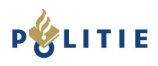 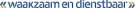 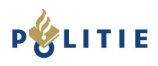 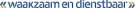 